  教 学 设 计                                               交通管理系    徐 硕课   题课   题让行规则让行规则让行规则让行规则让行规则授课课程授课课程《道路交通安全法学》授课对象交通管理工程专业课时数10分钟教学目标教学目标（一）知识目标：通过学习，使学生能够了解和熟悉我国《道路交通安全法》、《道路交通安全法实施条例》等有关于让行规则的相关法律法规、条文及工作要求，明确执法标准与依据。（二）能力目标：通过学习，帮助学生明确执法准绳，掌握让行规则，增强在今后执法中运用规则认定和处理交通事故的能力。（三）素质目标：通过学习，使学生深刻理解习总书记所指出的“小智治事、中智治人、大智立法。治理一个国家、一个社会，关键是要立规矩、讲规矩、守规矩”的深远意义；树立道路安全的规则意识、安全意识、文明意识；掌握让行规则、明确执法准绳；从而达到我们公安院校立德树人的实效，履行政治建警、锻造公安铁军的历史使命。（一）知识目标：通过学习，使学生能够了解和熟悉我国《道路交通安全法》、《道路交通安全法实施条例》等有关于让行规则的相关法律法规、条文及工作要求，明确执法标准与依据。（二）能力目标：通过学习，帮助学生明确执法准绳，掌握让行规则，增强在今后执法中运用规则认定和处理交通事故的能力。（三）素质目标：通过学习，使学生深刻理解习总书记所指出的“小智治事、中智治人、大智立法。治理一个国家、一个社会，关键是要立规矩、讲规矩、守规矩”的深远意义；树立道路安全的规则意识、安全意识、文明意识；掌握让行规则、明确执法准绳；从而达到我们公安院校立德树人的实效，履行政治建警、锻造公安铁军的历史使命。（一）知识目标：通过学习，使学生能够了解和熟悉我国《道路交通安全法》、《道路交通安全法实施条例》等有关于让行规则的相关法律法规、条文及工作要求，明确执法标准与依据。（二）能力目标：通过学习，帮助学生明确执法准绳，掌握让行规则，增强在今后执法中运用规则认定和处理交通事故的能力。（三）素质目标：通过学习，使学生深刻理解习总书记所指出的“小智治事、中智治人、大智立法。治理一个国家、一个社会，关键是要立规矩、讲规矩、守规矩”的深远意义；树立道路安全的规则意识、安全意识、文明意识；掌握让行规则、明确执法准绳；从而达到我们公安院校立德树人的实效，履行政治建警、锻造公安铁军的历史使命。（一）知识目标：通过学习，使学生能够了解和熟悉我国《道路交通安全法》、《道路交通安全法实施条例》等有关于让行规则的相关法律法规、条文及工作要求，明确执法标准与依据。（二）能力目标：通过学习，帮助学生明确执法准绳，掌握让行规则，增强在今后执法中运用规则认定和处理交通事故的能力。（三）素质目标：通过学习，使学生深刻理解习总书记所指出的“小智治事、中智治人、大智立法。治理一个国家、一个社会，关键是要立规矩、讲规矩、守规矩”的深远意义；树立道路安全的规则意识、安全意识、文明意识；掌握让行规则、明确执法准绳；从而达到我们公安院校立德树人的实效，履行政治建警、锻造公安铁军的历史使命。（一）知识目标：通过学习，使学生能够了解和熟悉我国《道路交通安全法》、《道路交通安全法实施条例》等有关于让行规则的相关法律法规、条文及工作要求，明确执法标准与依据。（二）能力目标：通过学习，帮助学生明确执法准绳，掌握让行规则，增强在今后执法中运用规则认定和处理交通事故的能力。（三）素质目标：通过学习，使学生深刻理解习总书记所指出的“小智治事、中智治人、大智立法。治理一个国家、一个社会，关键是要立规矩、讲规矩、守规矩”的深远意义；树立道路安全的规则意识、安全意识、文明意识；掌握让行规则、明确执法准绳；从而达到我们公安院校立德树人的实效，履行政治建警、锻造公安铁军的历史使命。教学内容重点会车让行规则会车让行规则会车让行规则会车让行规则会车让行规则教学内容难点    交叉口让行规则    交叉口让行规则    交叉口让行规则    交叉口让行规则    交叉口让行规则教学方法教学方法案例法、动画演示法、研讨式教学法；利用传统多媒体及超星学习通系统、腾讯会议等信息化手段搭建线上、线上互动式课堂。案例法、动画演示法、研讨式教学法；利用传统多媒体及超星学习通系统、腾讯会议等信息化手段搭建线上、线上互动式课堂。案例法、动画演示法、研讨式教学法；利用传统多媒体及超星学习通系统、腾讯会议等信息化手段搭建线上、线上互动式课堂。案例法、动画演示法、研讨式教学法；利用传统多媒体及超星学习通系统、腾讯会议等信息化手段搭建线上、线上互动式课堂。案例法、动画演示法、研讨式教学法；利用传统多媒体及超星学习通系统、腾讯会议等信息化手段搭建线上、线上互动式课堂。 教     学     过    程  教     学     过    程 【课前】：教师登录超星学习通系统，查看学生根据学习任务单的预习情况及推送思考题的分组讨论情况，分析学生对知识点的了解程度，调整教学策略，有针对性的有效率的进行课堂学习。【课前】：教师登录超星学习通系统，查看学生根据学习任务单的预习情况及推送思考题的分组讨论情况，分析学生对知识点的了解程度，调整教学策略，有针对性的有效率的进行课堂学习。【课中】：《让行规则》课程内容的学习【课中】：《让行规则》课程内容的学习【案例导入】：电动车与小轿车在转弯处发生碰撞事故的案例！（2分钟）[案例教学]教师结合习近平总书记所指出的““小智治事、中智治人、大智立法。治理一个国家、一个社会，关键是要立规矩、讲规矩、守规矩”。并以案例为引导，指出规则的重要性，及交通规则不仅是规范交通参与者行为的准则，也是执法者对违规行为认定、处罚的依据。【重难点介绍】：一、会车让行规则；（重点）二、交叉口让行规则；（难点）【课程主体】：讲解会车让行规则的具体内容（重点）（3分钟）[动画演示法]教师通过把会车让行规则通过制作成一张张的动画演示图，生动形象的把所讲法律条文变成生动有趣的动画，激发学生学习兴趣，寓教于乐、帮助学生能快速的记住相关法律规定及条例、条文。《中国人民共和国道路交通安全法实施条例》第四十八条 关于（一）遇障碍物、（二）狭窄的山路、（三）狭窄的坡路时的会车让行规定。二、讲解交叉口让行规定（重点）（3分钟）[动画演示法、研讨式教学法]（一）减速让行（二）停车让行（三）右转让行（四）直行让行教师通过把会车让行规则通过制作成一张张的动画演示图，生动形象的把所讲法律条文变成生动有趣的动画，激发学生学习兴趣，寓教于乐、帮助学生能快速的记住相关法律规定及条例、条文。《中华人民共和国道路交通安全法》第三十八条 规定；《中国人民共和国道路交通安全法实施条例》第五十二条 机动车通过没有交通信号灯控制也没有交通警察指挥的交叉路口，应当遵守的相关规定。讨论：通过图例，讨论图片中A、B、C三车在经过交叉口同时到达同一个点时的通行顺序？     教师归纳、总结对“交叉口”的让行规则。三、课程小结（1分钟）四、在网络教学平台布置课后练习、章节测试及拓展学习内容和课后预习（1分钟）【拓展资源】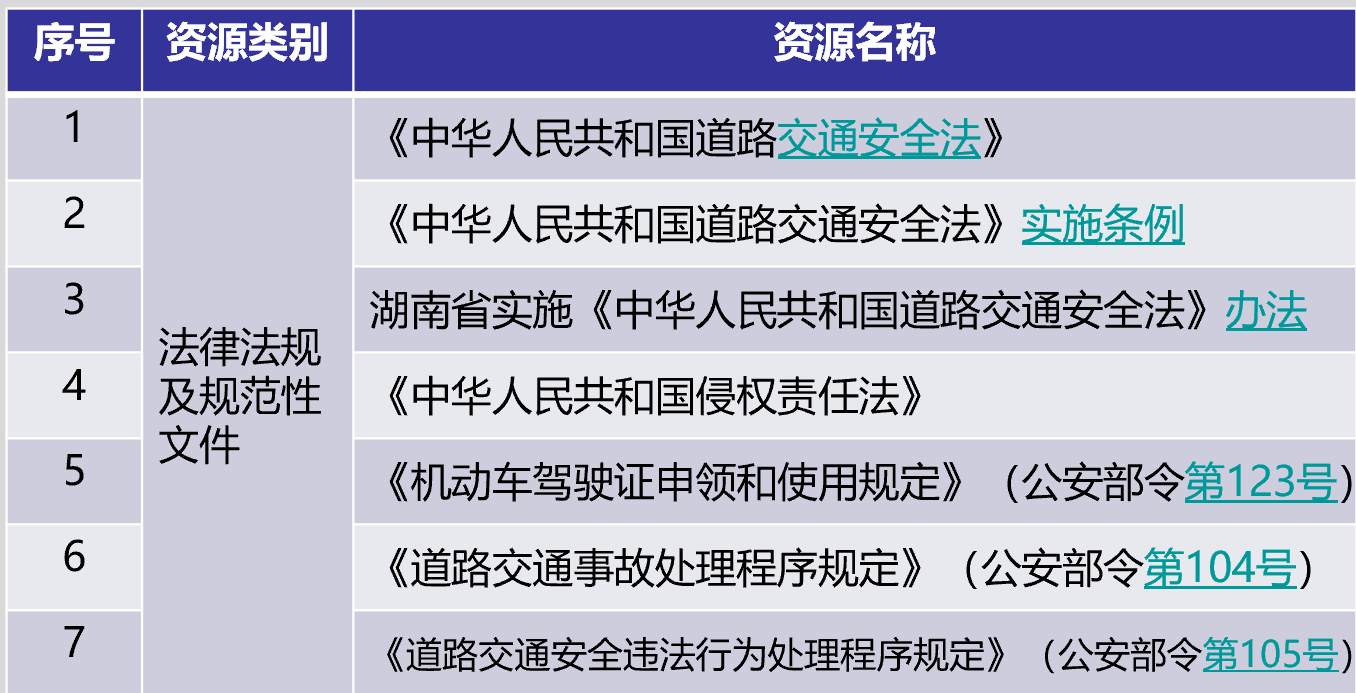 【拓展资源】【课后】 ：巩固教学 课后互动 教学反思巩固教学 课后互动登录学习通系统，查看学生的作业完成情况，并针对学生易出错的问题，在微信群进行讲解辅导，同时，对于相关知识点的录屏讲解可以重复播放，巩固学习。并针对教学中的情况及时反思，调整完善教学方式。教学反思《让行规则》法条居多，学起来感觉枯燥，如何让学生学起来感兴趣，通过学习，帮助学生明确执法准绳，掌握让行规则，增强在今后执法中运用规则认定和处理交通事故的能力，成为我教学过程的关注焦点。我认为可以从以下方面着手：（一）要以学生为中心，任务驱动促来学习。在课前，教师登录超星学习通系统，查看学生根据学习任务单的预习情况及推送思考题的讨论情况，分析学生对于相关法律知识的了解程度，从而调整教学策略，有针对性的有效率的进行课堂重点、难点知识学习和掌握。（二）利用信息化教学手段，将枯燥的法条变成生动有趣的动画，激发学习兴趣，解决教学重点难点。（三）将“法治”和“人治”相结合的执法理念引入课堂，实现思想政治教育与让行规则的专业知识的有机融合。教师结合习近平总书记所指出的““小智治事、中智治人、大智立法。治理一个国家、一个社会，关键是要立规矩、讲规矩、守规矩”。并以案例为引导，指出规则的重要性，及交通规则不仅是规范交通参与者行为的准则，也是执法者对违规行为认定、处罚的依据。通过法律条文的学习，树立道路安全的规则意识、安全意识、文明意识；掌握让行规则、明确执法准绳；从而达到我们公安院校立德树人的实效，履行政治建警、锻造公安铁军的历史使命。【课后】 ：巩固教学 课后互动 教学反思巩固教学 课后互动登录学习通系统，查看学生的作业完成情况，并针对学生易出错的问题，在微信群进行讲解辅导，同时，对于相关知识点的录屏讲解可以重复播放，巩固学习。并针对教学中的情况及时反思，调整完善教学方式。教学反思《让行规则》法条居多，学起来感觉枯燥，如何让学生学起来感兴趣，通过学习，帮助学生明确执法准绳，掌握让行规则，增强在今后执法中运用规则认定和处理交通事故的能力，成为我教学过程的关注焦点。我认为可以从以下方面着手：（一）要以学生为中心，任务驱动促来学习。在课前，教师登录超星学习通系统，查看学生根据学习任务单的预习情况及推送思考题的讨论情况，分析学生对于相关法律知识的了解程度，从而调整教学策略，有针对性的有效率的进行课堂重点、难点知识学习和掌握。（二）利用信息化教学手段，将枯燥的法条变成生动有趣的动画，激发学习兴趣，解决教学重点难点。（三）将“法治”和“人治”相结合的执法理念引入课堂，实现思想政治教育与让行规则的专业知识的有机融合。教师结合习近平总书记所指出的““小智治事、中智治人、大智立法。治理一个国家、一个社会，关键是要立规矩、讲规矩、守规矩”。并以案例为引导，指出规则的重要性，及交通规则不仅是规范交通参与者行为的准则，也是执法者对违规行为认定、处罚的依据。通过法律条文的学习，树立道路安全的规则意识、安全意识、文明意识；掌握让行规则、明确执法准绳；从而达到我们公安院校立德树人的实效，履行政治建警、锻造公安铁军的历史使命。